The Reading Apprenticeship Framework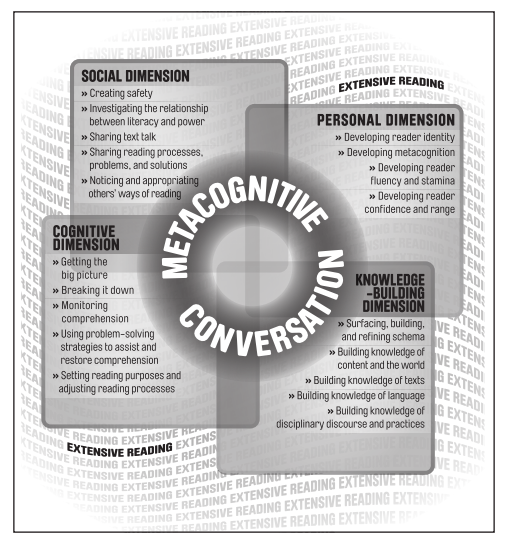 Engagement and the Social Dimension:                Setting Class NormsYOU are the student!What makes you comfortable in a classroom?What are some things the teacher can do to support your learning?What are some things classmates can do to support one another’s learning?What would get in the way of your learning?Engagement and the Personal Dimension:              Personal Reading HistoriesThink-Pair-Share:What reading experiences stand out for you? High points? Low points?What has supported your development as a reader? What has discouraged it?Representation, Action and Expression and the Cognitive Dimension:                                               Social Studies for the GEDWhat is the main idea in the 13th Amendment to the U.S. Constitution?What is the main idea in the 14th Amendment to the U.S. Constitution?What is the main idea in the 15th Amendment to the U.S. Constitution?Representation, Action and Expression and the Cognitive and Knowledge-Building Dimensions:                                                       Language Arts for the GEDWhat is the author’s position in Passage A?_________________________________________________________________________________________________________________________________________________________________________________Analyzing Evidence: How does the author support her or his position?Do you agree with the author’s position?   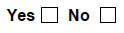 Use at least one complete sentence to explain why agree or disagree with the author’s position: ________________________________________________________________________________________________________________________________________________________________________________________________________________________________________________What is the author’s position in Passage B?_________________________________________________________________________________________________________________________________________________________________________________Analyzing Evidence: How does the author support her or his position?Do you agree with the author’s position?   Use at least one complete sentence to explain why agree or disagree with the author’s position: ________________________________________________________________________________________________________________________________________________________________________________________________________________________________________________Representation, Action and Expression and the Cognitive and Knowledge-Building Dimensions:        Math for the GED Science TestDirections: Use this page to make notes on the procedures for solving Mean, Median, Mode and Range problems. A Side-by-Side Look:                    UDL Principles and Reading Apprenticeship StrategiesPartner’s Activity:                    UDL Principles and Reading Apprenticeship StrategiesUse this form to make some notes about how your activity, or set of activities, addresses at least one UDL Principle and one Reading Apprenticeship domain. The 13th AmendmentRephrasedNeither slavery nor involuntary servitude, except as a punishment for crime whereof the party shall have been duly convicted,shall exist within the United States, or any place subject to their jurisdiction.The 14th AmendmentRephrasedAll persons born or naturalized in the United States, and subject to the jurisdiction thereof, are citizens of the United States and of the state wherein they reside.No state shall make or enforce any law which shall abridge the privileges or immunities of citizens of the United States;nor shall any state deprive any person of life, liberty, or property, without due process of law;nor deny to any person within its jurisdiction the equal protection of the laws.The 15th AmendmentRephrasedThe right of citizens of the United States to vote shall not be denied or abridged by the United States or by any state on account of race, color, or previous condition of servitude.Author’s Main Reasons and Evidence:Author’s Main Reasons and Evidence:NotesMeanMedianModeRangeUDL PrincipleReading Apprenticeship StrategiesMultiple Means of Representation:Provide Options for PerceptionHighlight Patterns, Critical Features, Big Ideas and RelationshipsActivate or Supply Background Knowledge Clarify Vocabulary and SymbolsClarify Syntax and StructureSupport Decoding of Text and Mathematical NotationCognitive Dimension:Model the Use of Graphic Organizers, Outlines, Response Logs and NotesSkim and Scan TextsChunk Texts into Small SegmentsReview the Big Picture to Check for ComprehensionKnowledge Building Dimension:Brainstorm and Share Ideas, Knowledge and Information about a TopicHighlight Critical Text Features and VocabularyRelate Visual and Text Information to Increase ComprehensionIdentify Roots, Prefixes and Suffixes to Make Meaning of Unfamiliar VocabularyUDL PrincipleReading Apprenticeship StrategiesMultiple Means of Action and Expression:Vary Methods for Response and NavigationBuild Fluencies with Graduated Levels of Support (Scaffold)Support Planning and Strategy DevelopmentEnhance Capacity for Monitoring ProgressCognitive Dimension:Test Understanding by Paraphrasing or SummarizingVisualize What is Described in the TextRepresent Text Concepts and Content in Graphic Form and Through Metaphors and AnalogiesOrganize and Keep Track of Ideas Through Graphic Organizers, Outlines, Response Logs and Notes.Read a Wide Range of Unfamiliar Texts and Celebrate Increases and Reader Fluency and StaminaDraw Attention to What Students Do Know When Reading Unfamiliar TextsUDL PrincipleReading Apprenticeship StrategiesMultiple Means of Engagement:Minimize Threats and DistractionsFoster Collaboration and CommunityFacilitate Coping Skills and StrategiesDevelop Self-Assessment and ReflectionOptimize Relevance and ValueSocial Dimension:Create Safety for Sharing IdeasShare Teachers’ and Classmates’ Reponses to Ideas Events and Language of TextsTalk About Confusing Aspects of TextsShare Strategies for Addressing Reading ChallengesTry the Reading Strategies of OthersPersonal Dimension:Write and Talk about Reading Experiences, Reading Habits and Reasons for ReadingCognitive Dimension:Identify Purposes for ReadingUDL PrincipleReading Apprenticeship Domain